		INDSÆT LOGO HER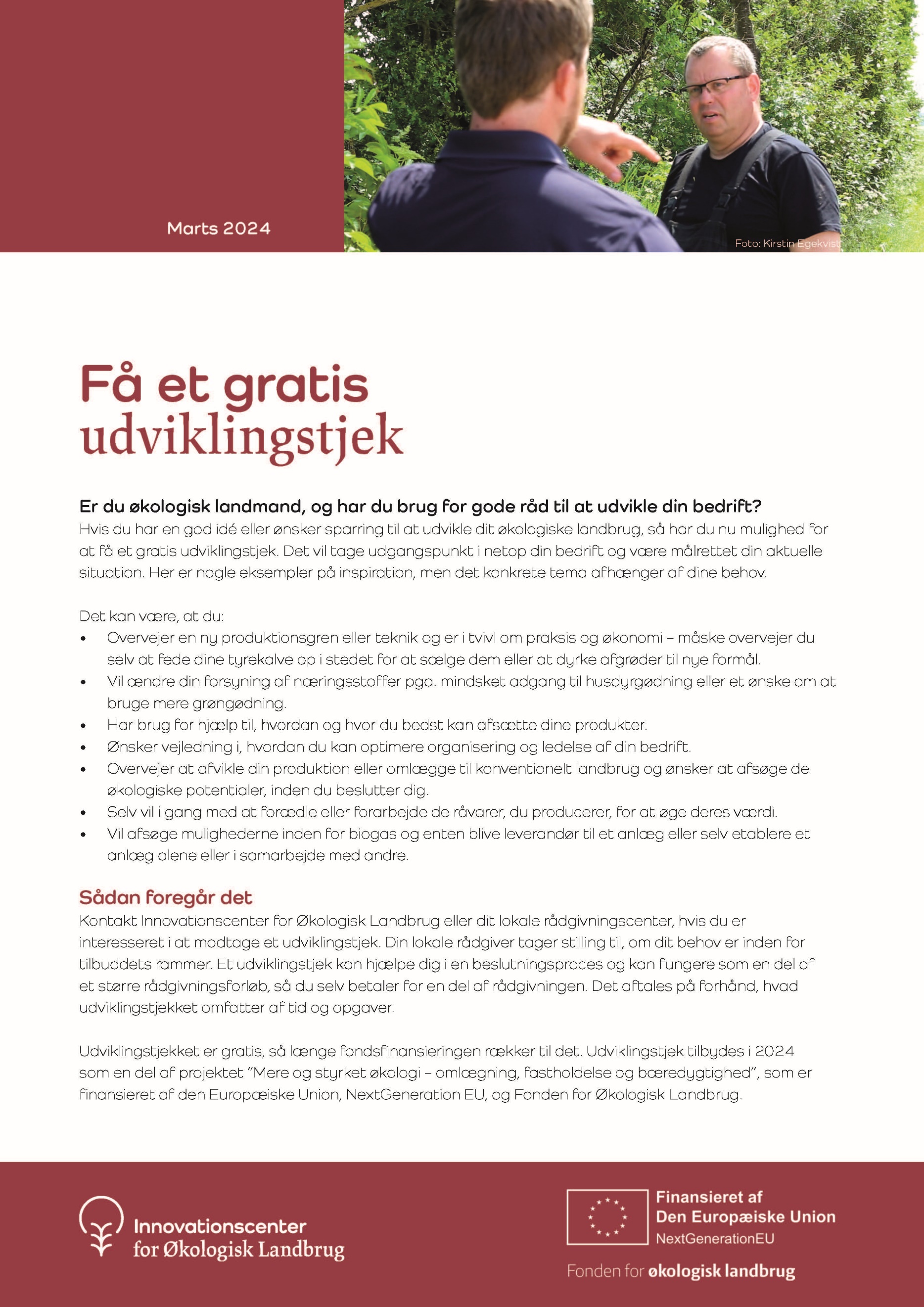 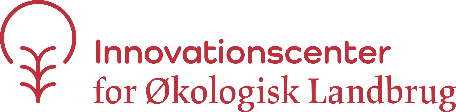 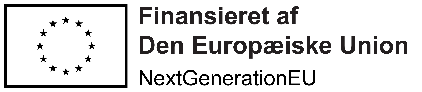 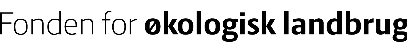 